PubMed offers numerous options for saving and sharing searches and search results. Send To: Email (no account required)Collections (My NCBI account required)Access from My NCBI page once logged inSet to public to share a link with someone elseOther My NCBI features:Saved Searches (also allows you to set up an ___________ ____________ for new results)Recent Activity (shows recent searches and viewed articles)Filters (allows you to set up filter sets if you commonly use certain options)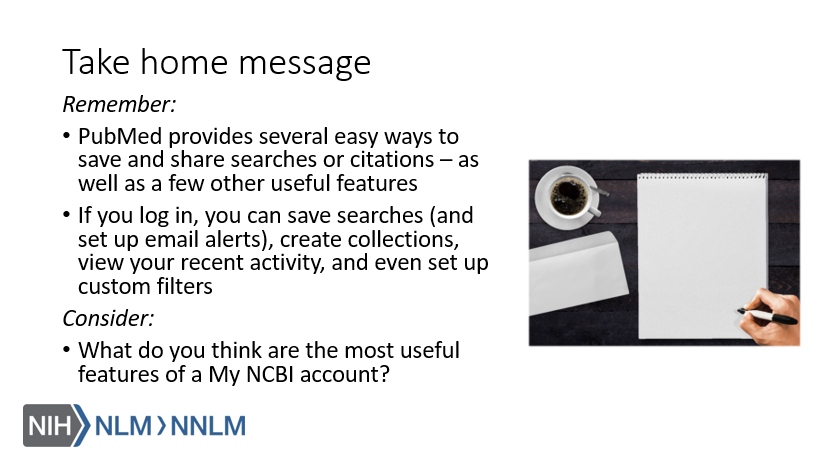 